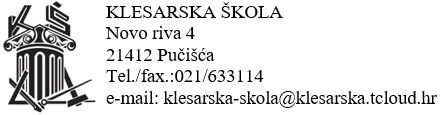 Kl. 053-01/21-01/6Ur.br. 2104-35-01-21-1Radno mjesto: Nastavnik/ica strukovnog predmeta, dipl.ing. strojarstva, prof.strojarstvaMjesto rada: PUČIŠĆA, SPLITSKO-DALMATINSKA ŽUPANIJABroj traženih radnika: 1Vrsta zaposlenja: Na neodređeno nepuno radno vrijeme; upražnjeni posloviRadno vrijeme: 12 sati tjednoSmještaj: Nema smještajaNaknada za prijevoz: U cijelostiNatječaj vrijedi od: 10.5. 2021.Natječaj vrijedi do: 18.5.2021.PosloprimacRazina obrazovanja: Fakultet, akademija, magisterij, doktorat, strojarska strukaRadno iskustvo: Nije važnoOstale informacije: Osim općih uvjeta sukladno općim propisima o radu kandidati trebaju ispunjavati i posebne uvjete utvrđene čl. 105. Zakopna o odgoju i obrazovanju u osnovnoj i srednjoj školi i Pravilnikom  o stručnoj spremi i pedagoško-psihološkom obrazovanju nastavnika u srednjoj školi. Kandidat je dužan imati položenu pedagošku grupu predmeta.Kandidat nije dužan imati položeni stručni ispit, ali ga je dužan položiti u roku od dvije godine od dana zaposlenja. Sukladno gore navedenim uvjetima                                        	Klesarska škola Pučišća raspisuje                                                                             NATJEČAJ                                                             za popunu radnog mjestanastavnik/ica strukovnog predmeta STROJEVI ZA OBRADU KAMENA I TEHNOLOGIJA OBRADE KAMENAna neodređeno, nepuno radno vrijeme od 18 sati tjedno1 izvršitelj/ica Uvjeti prema Zakonu o odgoju i obrazovanju u osnovnoj i srednjoj školi:Kandidati moraju ispunjavati uvjete čl. 105. te čl. 106. Zakona o odgoju i obrazovanju u osnovnoj i srednjoj školi.Dokumentacija koju kandidati trebaju priložiti i dokazi o ispunjavanju uvjeta su:- vlastoručno potpisana prijava u kojoj je kandidat dužan navesti ( osobno ime, adresu stanovanja, broj telefona odnosno mobitela, e-mail adresu) i naziv radnog mjesta na koje se prijavljuje- životopis-preslika diplome, odnosno dokaza o odgovarajućem stupnju obrazovanja- dokaz o državljanstvu ( preslika domovnice)- uvjerenje nadležnog suda da se protiv kandidata ne vodi kazneni postupak u smislu članka 106. Zakona o odgoju i obrazovanju u osnovnoj i srednjoj školi, ne starije od 30 dana od dana raspisivanja natječaja- elektronički zapis ili potvrdu o podacima evidentiranim u bazi podataka Hrvatskog zavoda za mirovinsko osiguranje- Kandidat koji je stekao inozemnu obrazovnu kvalifikaciju dužan je u prijavi na natječaj priložiti rješenje određenog visokog učilišta o priznavanju potpune istovrijednosti u skladu sa Zakonom o priznavanju istovrijednosti stranih školskih svjedodžbi i diploma ili rješenje Agencije za znanost i vioko obrazovanje o stručnom priznavanju inozemne visokoškolske kvalifikacije u skladu sa Zakonom o priznavanju inozemnih obrazovnih kvalifikacija, te u skladu sa Zakonom o reguliranim profesijama i priznavanju inozemnih stručnih kvalifikacija, rješenje Ministarstva i obrazovanja o priznavanju inozemne stručne kvalifikacije radi pristupa reguliranoj profesiji.Pravo prednosti prilikom zapošljavanja moguće je ostvariti prema članku 102. Zakona o hrvatskim braniteljima iz Domovinskog rata i članovima njihovih obitelji (N.N. br. 121/17), članku 48.f Zakona o zaštiti vojnih i civilnih invalida rata („N.N., broj: 33/92,77/92,27/93,58/93,2/94,76/94,108/95, 108/96, 82/01, 103/03, i 148/13) i članku 9. Zakona o profesionalnoj rehabilitaciji i zapošljavanju osoba s invaliditetom („N.N., broj: 157/13, 152/14 i 39/18).Kandidat/tkinja koji/a ostvaruje pravo prednoswti prilikom zapošljavanja prema navedenim propisima dužan/a se u prijavi na natječaj pozvati na to pravo te, osim dokaza o ispunjavanju traženih uvjeta priložiti i sve zakonom propisane dokumente/dokaze ( rješenja, potvrde i drugo u propisanom obliku) kojima se dokazuje ostvarivanje tog prava te ostvaruje tu prednost u odnosu na ostale kandidate samo pod jednakim uvjetima. Popis potrebnih dokaza radi ostvarivanja prava prednosti prilikom zapošljavanja prema Zakonu o hrvatskim braniteljima iz Domovinskog rata i članovima njihovih obitelji su na poveznici Ministarstva hrvatskih branitelja:https://gov.hr/moja-uprava/hrvatski-branitelji/zaposljavanje/prednost-pri -zaposljavanju/403 Isprave se prilažu u neovjerenoj preslici, te se zaprimljena dokumentacija neće vraćati sudionicima natječaja, a prije sklapanja ugovora o radu s izabranim kadnidatom/kandidatkinjom, isti su dužni predočiti izvornike ili ovjerene preslike dokumentacije zatražene natječajem.Urednom prijavom smatra se prijava koja sadrži sve podatke i priloge navedene u natječaju.Kandidati/kandidatkinje koji su pravodobno podnijeli vlastoručnu potpisanu prijavu te ispunjavaju uvjete natječaja dužni su postupiti procjeni odnosno testiranju sukladno odredbama Pravilnika o postupku zapošljavanja te procjeni i vrednovanju kandidata za zapošljavanje u Klesarskoj školi ( nalazi se na Web stranici škole https://klesarskaskola.hr/ ) ukoliko se prema odluci Povjerenstva isto bude provodilo.Način procjene odnosno testiranje kandidata ukoliko se isto bude provodilo, kao i izvori za pripremu kandidata objavit će se na mrežnim stranicama škole  tri dana nakon isteka roka za podnošenje prijave na natječaj. Poziv na pristupanje procjeni odnosno testiranju, putem elektroničke pošte dostavlja se najkasnije pet dana prije dana testiranja/ procjene onim kandidatima/kandidatkinjama koji su pravodobno podnijeli potpunu vlastoručno potpisanu prijavu te ispunjavaju uvjete natječaja, odnosno Zakonske uvjete za zasnivanje radnog odnosa i objavljuje se na mrežnim stranicama školehttps://klesarskaskola.hr/ Ukoliko kadidat/kandidatkinja ne pristupi procjeni odnosno testiranju smatra se da je odustao/la od prijave za natječaj.U skladu s uredbom Europske unije 2016/679 Europskog parlamenta i Vijeća od 17.travnja 2016. godine te Zakonom o provedbi Opće uredbe o zaštiti podataka (NN 42/18) prijavom na natječaj osoba daje privolu Klesarskoj školi Pučišća za prikupljanje i obradu podataka natječajne dokumentacije,a sve u svrhu provedbe natječaja za zapošljavanje.Radni odnos u Školi ne može zasnovati osoba za koju postoje zapreke iz članka 106.Zakona o odgoju i obrazovanju u osnovnoj i srednjoj školi („ Narodne novine“, br. 87/08, 86/09, 92/10, 105/10, 90/11, 16/12,86/12,94/13,152/14., 7/17., i 68/18).Kandidat/kandidatkinja koji/a se ne odazove bilo kojem od postupaka vrednovanja na koji se treba odazvati, odnosno na koje je pozvan, smatrat će se da je odustao/la  od prijave na natječaj te se njegova prijava neće uzimati u obzir u daljnjem postupku.Prijave dostaviti osobno ili zemaljskom poštom na adresu: Klesarska škola Pučišća, Novo riva 4, 21412 Pučišća, u roku od osam dana od dana objave natječaja s naznakom „za natječaj - naziv radnog mjesta za koje se kandidat/tkinja prijavljuje“.Na natječaj se pod jednakim uvjetima mogu prijaviti osobe oba spola. Nepotpune i nepravodobne prijave neće se razmatrati. Kandidati će o rezultatima natječaja biti obaviješteni sukladno odredbama članka 23. Pravilnika o postupku zapošljavanja te procjeni i vrednovanju kandidata za zapošljavanje u Klesarskoj školi Pučišća ili putem zemaljske pošte.Poslodavac : KLESARSKA ŠKOLA PUČIŠĆAKontakt: pismena zamolba na adresu NOVO RIVA 4, 21412 PUČIŠĆA- OTOK BRAČ ili osobni dolazak